Dissemination plan - Assessment title, location, date	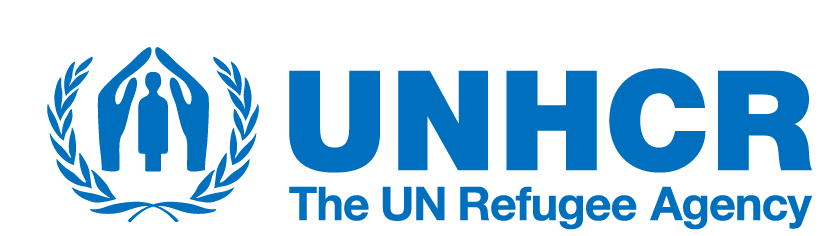 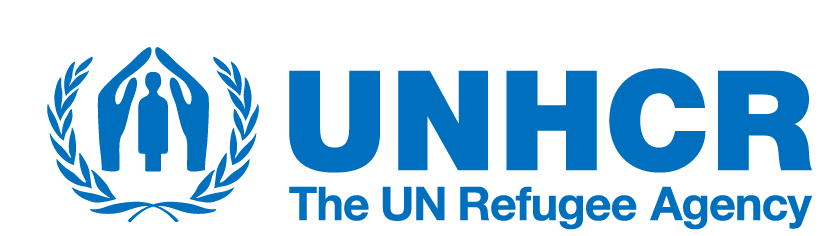 Who do you need to reach?What do they need to know?Who needs to know what, and how much detail is required? What types of products are needed? (Infographic, poster, executive summary, dashboard, ppt. etc.)How do you reach them best? Choice of media and channelLanguage used, style and formatPresentation methodsWhen should the results be disseminated?DebriefingPreliminary resultsFinal reportWhat resources are required to disseminate results?Print vs digital Launch venueWhat are the possible outcomes of dissemination?RisksOther considerationsCommunity involved in assessmentAffected populationInvolved stakeholders/Programme/ internalNational and local authorityInternational agencies & partnersDonorsMedia & press